                                                                    Příloha č. 2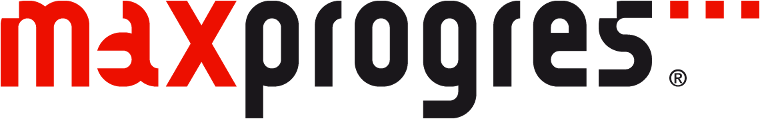 N A B Í D K O V Á   C E N A„Projektová dokumentace na rekonstrukci zabezpečení areálu Zoo Brno“Cena díla činí:192.000,- Kč bez DPH40,320,- Kč DPH 21%232,320,- Kč včetně DPHsídlo: Traťová 1, 619 00 Brno | pobočka: Dolnojirčanská 38, 142 00 Praha 4www.maxprogres.cz | T: +420 533 444 111 | F: +420 533 444 222| E: info@maxprogres.cz